Annie Rubel3495 Burns AveDetroit, MI 48214Indian Village Historic DistrictProposed Patio Materials InformationPavers: Unilock Beacon Hill Flagstone in Fossilhttps://unilock.com/product/beacon-hill-flagstone-michigan/Soldier Course: Unilock Copthorne Brick in Old Oakhttps://unilock.com/product/copthorne-michigan/Seating Wall: Rivercrest in Buff with corresponding coping stonehttps://unilock.com/product/rivercrest-wall-michigan/Pavers: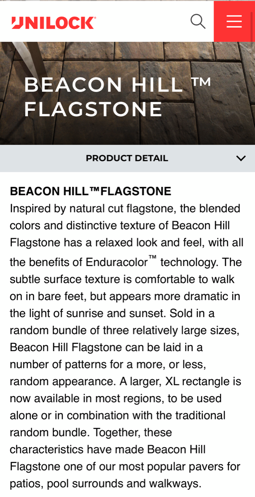 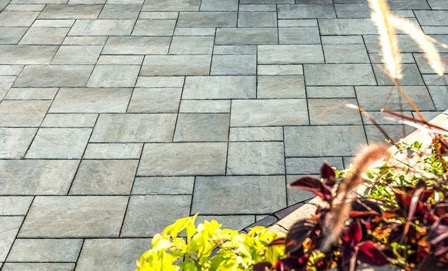 (Color: Fossil)Soldier Course: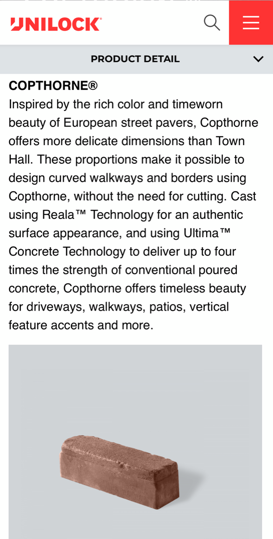 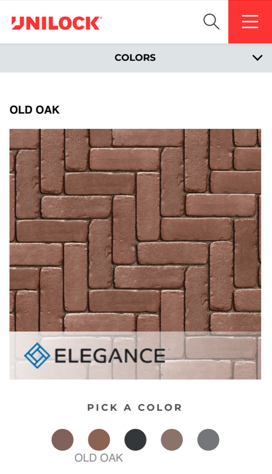 2.5’ Seating Wall: 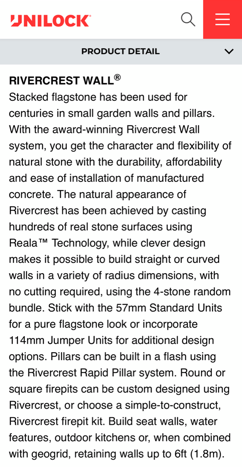 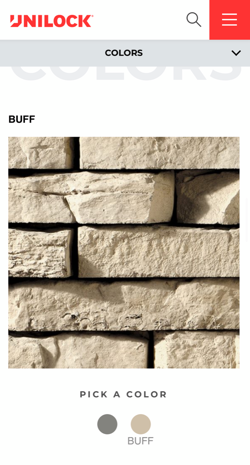 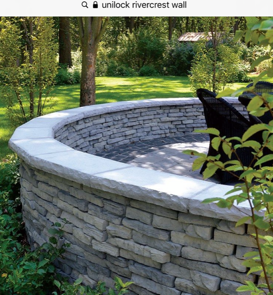 